Requerimento de registro de chapa/candidatura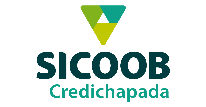 ÀCooperativa __________________Diretoria Executiva Cidade – UF Assunto: Requerimento de registro de chapa/candidatura.Referimo-nos ao assunto em epígrafe para requerer o registro da chapa/candidatura para o Conselho de Administração da Cooperativa de Crédito de Livre Admissão da Margem Esquerda do Urucuia e São Francisco LTDA – Sicoob Credichapada, composta pelos seguintes candidatos:________________ (nome do candidato) – Presidente;________________ (nome do candidato) – Vice-Presidente;________________ (nome do candidato) – Secretário;________________ (nome do candidato) – Conselheiro vogal;________________ (nome do candidato) – Conselheiro vogal;________________ (nome do candidato) – Conselheiro vogal;________________ (nome do candidato) – Conselheiro vogal.Apresentamos, anexados, os documentos dos candidatos inscritos requisitados na regulamentação aplicável, bem como as informações relacionadas a seguir:____________ (nome completo do candidato): telefone e endereço eletrônico;____________ (nome completo do candidato), telefone e endereço eletrônico;____________ (nome completo do candidato): telefone e endereço eletrônico;____________ (nome completo do candidato): telefone e endereço eletrônico;____________ (nome completo do candidato): telefone e endereço eletrônico;____________ (nome completo do candidato): telefone e endereço eletrônico;____________ (nome completo do candidato): telefone e endereço eletrônico.Finalizando, mantemo-nos à disposição para oferecer outras informações julgadas necessárias para o exame do pleito.------------------------------- (UF), ______________ de __________.Atenciosamente,________________________________________________________________________________(nome e assinatura de todos os inscritos na chapa/candidatos)